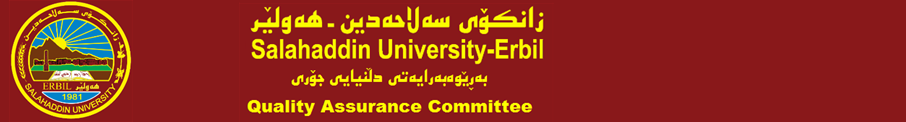 بەڕێز/ بەڕێوەبەریی دڵنیایی جۆریی زانكۆی سەڵاحەدینبابەت/ هەژماركردنی خاڵەكانی ئامادەبوون لە سیمینارسەبارەت بە هەژماركردنی خاڵەكانی ئامادەبوونی مامۆستا لە سیمینارەكانی بەش و كۆلێژ و دەرەوەی زانكۆ بۆ ساڵی ئەكادیمی 2017-2018 بەمشێوەیەی خوارەوەیە:لەگەڵ ڕێزدا.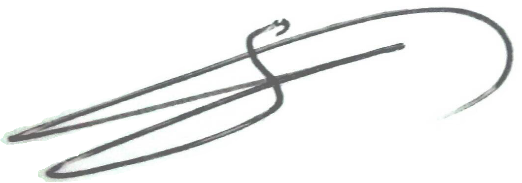                                                                     د. شوان محمدامين طه                                                                بەرپرسی دڵنیایی جۆری كۆلێژ    ناوی مامۆستا: جهاد کمال عثمانناوی مامۆستا: جهاد کمال عثماننازناوی زانستی: مامۆستای یاریدەدەرنازناوی زانستی: مامۆستای یاریدەدەربەش: کاری کۆمەڵایەتیبەش: کاری کۆمەڵایەتیخاڵەكانی ئامادەبوون لە سیمینارەكانی كۆلێژ:8خاڵەكانی ئامادەبوون لە سیمینارەكانی بەش:0خاڵەكانی ئامادەبوون لە سیمینارەكانی دەرەوەی زانكۆ:0كۆی گشتی خاڵە هەژماركراوەكان ئامادەبوون لەسیمینار:8